新 书 推 荐中文书名：《唤起商业勇士：用军事战术赢取商业胜利》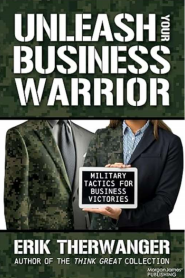 英文书名：Unleash Your Business Warrior: Military Tactics for Business Victories作    者：Erik Therwanger出 版 社：Morgan James Publishing代理公司：Waterside/ANA/Jessica Wu页    数：225页出版时间：2024年7月代理地区：中国大陆、台湾审读资料：电子稿类    型：职场励志内容简介：《唤起商业勇士》是一本革命性的指南，专为雄心勃勃的职场人士设计，旨在征服现代职场。美国海军陆战队退伍军人兼商业高管埃里克·瑟温格打开了经过验证的军事战术武器库，并巧妙地将它们改编成适用于企业成功的策略，架起了军事精确与商业战略之间的桥梁。不再是做俯卧撑，而是培养强大的心态，并深入研究“战术转化”，这是一座重塑的宝库，包含了增强工作中的生产力、目标设定和主动性的军事战术。通过简洁的剪影、深刻的见解和第一手经历，揭示了通往个人和职业的成功之路。瑟温格的方法促进了个人、团队和组织的内部一致性，将他们的商业身份提升到新的高度。拥有这一资源的人不仅会理解、活用这些战术，还能在现代企业竞技场上释放出全部潜力。《唤起商业勇士》不仅仅是一本指南——更是成为自己商业战场冠军的催化剂。作者简介：埃里克·瑟温格（Erik Therwanger）是线上平台Think GREAT的创始人，也是《Think GREAT Collection》的作者。作为一家媒体公司的副总裁，埃里克培养了一支领导团队，并设计了必要的系统，实现了每年超过300%的销售增长。现在，他根据自己作为美国海军、企业高管、销售专业人员和企业家的独特经历，教导商业领袖如何达到新的高度。感谢您的阅读！请将反馈信息发至：版权负责人Email：Rights@nurnberg.com.cn安德鲁·纳伯格联合国际有限公司北京代表处北京市海淀区中关村大街甲59号中国人民大学文化大厦1705室, 邮编：100872电话：010-82504106, 传真：010-82504200公司网址：http://www.nurnberg.com.cn书目下载：http://www.nurnberg.com.cn/booklist_zh/list.aspx书讯浏览：http://www.nurnberg.com.cn/book/book.aspx视频推荐：http://www.nurnberg.com.cn/video/video.aspx豆瓣小站：http://site.douban.com/110577/新浪微博：安德鲁纳伯格公司的微博_微博 (weibo.com)微信订阅号：ANABJ2002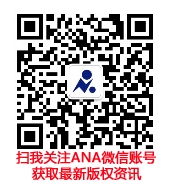 